Publicado en Málaga el 18/05/2023 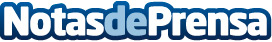 Málaga, Sevilla y Valencia acogerán el primer tour de educación financiera organizada por la mayor escuela internacional Alfio BardollaAlfio Bardolla Training  Group organiza en Sevilla, Málaga y Valencia el mayor tour de educación financiera dirigido para emprendedores y particulares que quieren mejorar su formación y optimizar las finanzas. En España cada vez existe mayor interés por conocer las mejores estrategias para gestionar de manera más eficaz la economía personal y de los negociosDatos de contacto:Alfio Bardolla605065567Nota de prensa publicada en: https://www.notasdeprensa.es/malaga-sevilla-y-valencia-acogeran-el-primer_1 Categorias: Finanzas Andalucia Emprendedores Cursos http://www.notasdeprensa.es